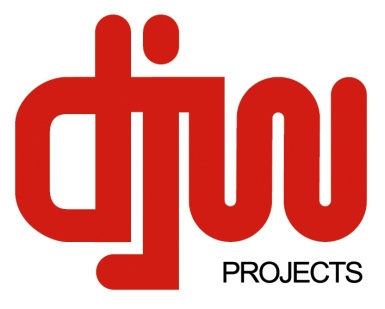 www.djwprojects.com.au				     	17/1 Regent St Redfern 2016 Australia FB: DJW Projects  							 phone +612-9114 9993    fax +612-9699 3526Disability Action PlanDJW Projects is a turnkey systems integrator specialising in design and installation of automated or user controlled systems. Our proven strengths in energy management and power mitigation are in demand as power prices continue to rise and many clients seeing real savings. We sell a wide range of equipment and consumables; operate a 24/7 onsite and workshop service department; have a large sound, lighting and AV stock in our hire department available for short or long term rental; and we provide design and fabrication services for venues. We design and install equipment into commercial and residential premises.In conjunction with our EEO policy, this action plan is a joint management and staff effort designed to address both internal and external objectives.The business appreciates that to conduct itself as a good corporate citizen it must promote stewardship to those affected with disabilities and put in place a company plan to address these issues.AreaStrategyTime frameOutcomeGeneral written communicationsAdopt a minimum font size of 12 pointAddress overall design – is it easy to read?Send documents in pdf format to allow easier zooming by end usersSept 2010DoneWebsitePosting full articles on the site so they can be accessed and viewed in various sizesBe aware of design issues which might impede the visually impairedInclusion of international symbols on                web and print information sourcesFeb 2011In processStaff attitudesAll staff members are made aware of issues of accessibility for people with disabilitiesAll staff members are encouraged to contribute concepts, ideas and solutions to enhance our active works to assist people with disabilitiesongoingInternalFabricate a timber ramp to enable wheelchair access off the street directly to the front officeRework access to the toilets for ease of wheelchair accessInstall a grab rail in the toiletJan 2011DoneExternalCommunicate with our external stakeholders and gauge their compliance with the legislation as well as looking at methods they use and plans they have Look at non stakeholders such as councils, government departments and the like to gauge their compliance with the legislation as well as looking at methods they use and plans they haveSuggest to our entertainment clients that they install hearing induction loopsongoing